Supplement Table 1. The NGS analysis of the quality control.Table 2. The NGS analysis of the DEGseq ProcesslogTable 3. DEG seq prediction demonstrating S. suieae acetyl-xylogalactan facilitated the regulation of the apoptotic relative factors. Predicted expressed genes included Nfkbia, Hyou1, Ddit3, Gadd45a, Akt3, and Cflar.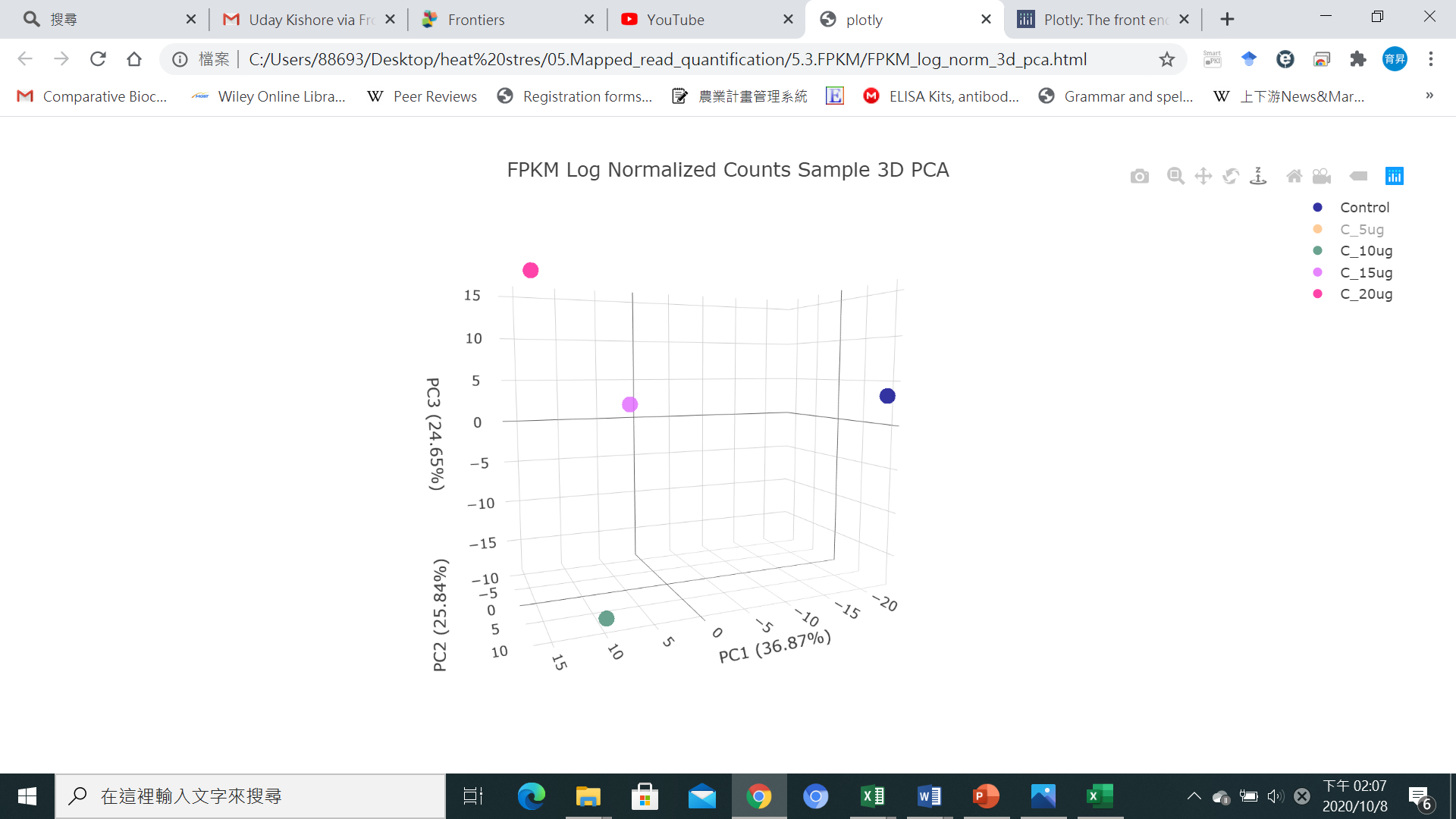 Figure 1. The NGS analysis of the FPKM Log Normalized Counts Sample 3D PCA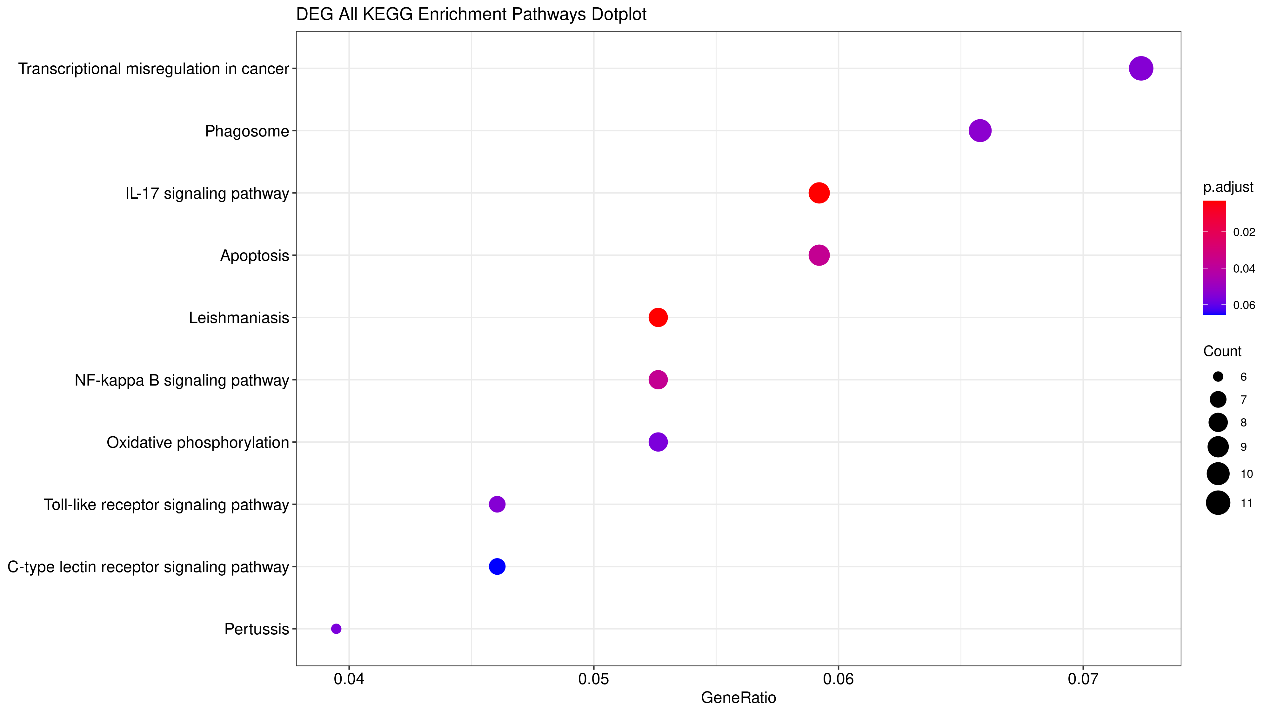 Figure 2. The NGS analysis of the KEGG pathway. A.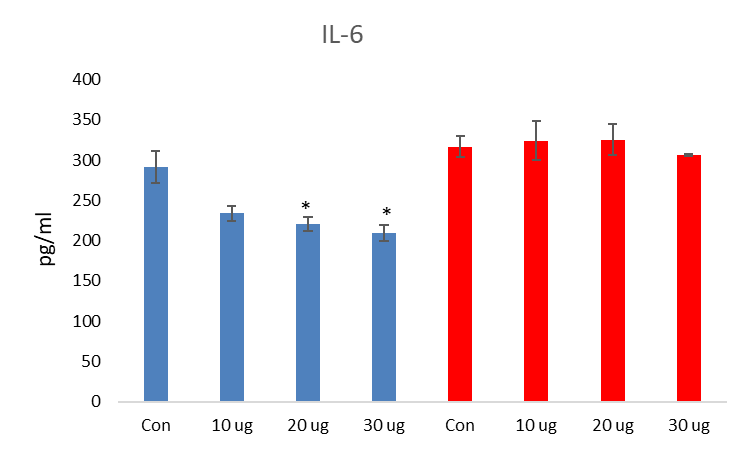 B.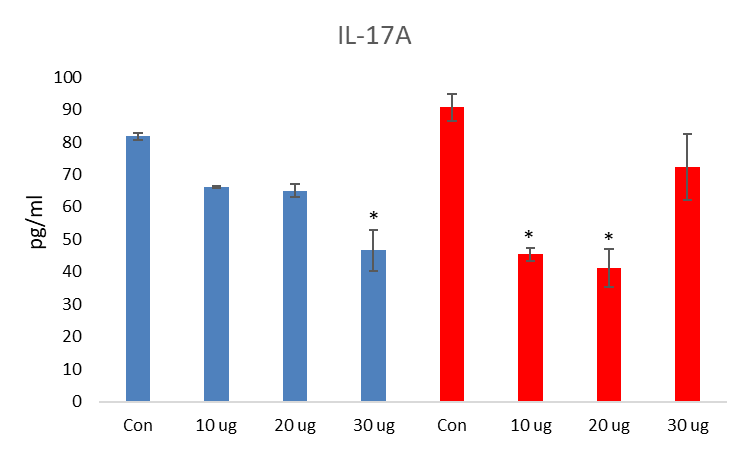 Figure 3. Effect of the RAW 264.7 macrophage cytokine IL-6 (A) and IL-17A (B) productionSampleRaw ReadRaw BaseClean ReadClean baseQ20 (%)Q30 (%)GC content (%)Control525077487.9 G472303606.9 G98.7595.2251.875C_10ug508711327.6 G455227486.7 G98.6594.93551.68C_20ug587855848.8 G525461807.7 G98.7195.152.015C_30ug516344687.7 G456354166.7 G98.6794.97551.125Set.NameTrtCtrlRaw.GeneCountPrefilter.GeneCountDEGseq.outlierDEGseq.Outlier.remove.GeneCountFilter.GeneCountFilter.GeneCount.UpFilter.GeneCount.DownFilter. Criteriagroup 10ug vs ControlC_10ugControl5553611187511182279177102fc.threshold = 2 ; l2fc.threshold = 1 ; p.threshold = 0.005 ; ptype = adjustgroup 20ug vs ControlC_20ugControl55536111875111821768393fc.threshold = 2 ; l2fc.threshold = 1 ; p.threshold = 0.005 ; ptype = adjustgroup 30ug vs ControlC_30ugControl5553611187711180360228132fc.threshold = 2 ; l2fc.threshold = 1 ; p.threshold = 0.005 ; ptype = adjustEnsembl_gene_idSymbolTreatment log2 FoldChangeP valuepadjENSMUSG00000021025Nfkbia10ug---ENSMUSG00000021025Nfkbia20ug1.3478145447.4173E-188.3778E-16ENSMUSG00000021025Nfkbia30ug1.3805274513.36846E-193.6211E-17ENSMUSG00000032115Hyou110ug0.9624044212.51659E-395.51776E-37ENSMUSG00000032115Hyou120ug1.1903815881.27077E-675.68391E-65ENSMUSG00000032115Hyou130ug1.0453450643.17948E-529.11451E-50ENSMUSG00000025408Ddit310ug2.4259855786.59176E-154.23615E-13ENSMUSG00000025408Ddit320ug2.8314323784.85266E-237.4332E-21ENSMUSG00000025408Ddit330ug2.4974564749.87924E-179.28151E-15ENSMUSG00000036390Gadd45a10ug2.1918509593.91206E-050.00068458ENSMUSG00000036390Gadd45a20ug2.7474884019.0039E-094.55573E-07ENSMUSG00000036390Gadd45a30ug2.7270699351.06739E-083.8998E-07Ensembl_gene_idSymbolTreatment Log2 FoldChangeP valuepadjENSMUSG00000019699Akt310ug---ENSMUSG00000019699Akt320ug---ENSMUSG00000019699Akt330ug1.0060680892.29643E-050.000423665ENSMUSG00000026031Cflar10ug1.165756011.65751E-085.43527E-07ENSMUSG00000026031Cflar20ug0.6631399250.0015109750.022348842ENSMUSG00000026031Cflar30ug1.2441500521.81719E-108.87169E-09